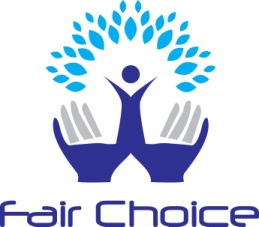 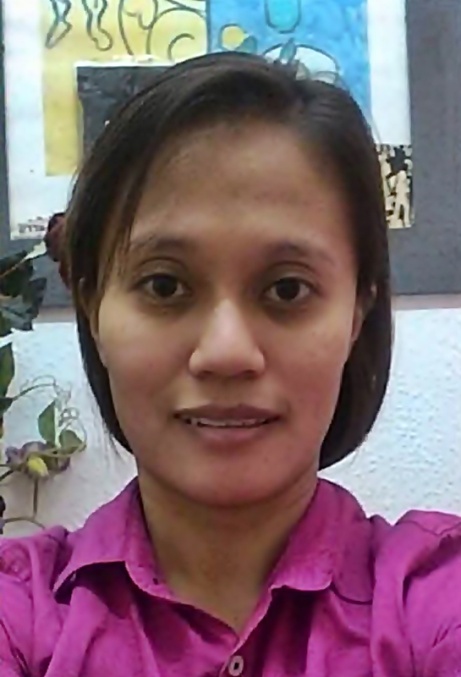          *Including bathing and help going to toilet/changing diapersAvailable to start on:Immediately               _________________________________________               Visa situation: No visa, overseas hire from the PhilippinesHave References?            PERSONAL DATANameMichelle O. Samparada  Civil StatusSingle   GenderFemale  No of children2  NationalityFilipino  Age of children7, 10  Date of BirthSeptember 15, 1985  Age32  Place of BirthLaguna, Philippines  Height5’2”  ReligionRoman Catholic  Weight49 kgElementaryRicardo Pronove Elementary School1998    High SchoolCalumpang National High School2002    CollegeAMA Computer College    OtherEDUCATIONAL BACKGROUND                                                                                                   YEARSKILLSPREFERRED DUTIESLANGUAGE PROFICIENCYLanguageREADWRITESPEAK1English2Filipino34PAST EMPLOYMENT EXPERIENCEName and contact    no of Employer    Location    From      To         Duties  Reason for    LeavingMohammed Al SalehKingdom of Saudi ArabiaJan 2012Jan2015Childcare (3 & 7 y/o), General Household Chores, Cooking (Arabic)Finished ContractNON-DOMESTIC EMPLOYMENT EXPERIENCE    Company/Employer         Location       From         To           Job Title /DutiesLaguna Polymedic HospitalLaguna20122015Polymedic Nursing AideINTERESTES / HOBBIESSUPPLEMENTARY INFORMATION    YesNo  Willing to take care of new born babies  Willing to take care of children  Willing to take care of elderly  Willing to take care of male disabled person/elderly*  Willing to take care of female disabled person/elderly*  Willing to take care of pets  Willing to change day off   Known medical conditions (please specify below)